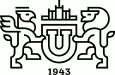 Министерство науки и высшего образования Российской ФедерацииФедеральное государственное автономное образовательное учреждение высшего образования «Южно-Уральский государственный университет(национальный исследовательский университет)»Институт социально-гуманитарных наукКафедра отечественной и зарубежной историиРЕЦЕНЗИЯНА ВЫПУСКНУЮ КВАЛИФИКАЦИОННУЮ РАБОТУКвалификационная работа выполненаСтудентом (кой) ________________________________________________Факультет/Институт/ ____________________________________________Кафедра ________________________________ Группа _______________Направление подготовки _________________________________________						код				наименованиеНаименование темы _________________________________________________________________________________________________________________________________________________________________________ Рецензент ___________________________________________________________________________________________________________________________________ Фамилия И.О., место работы, должность, ученая степень, ученое званиеОЦЕНКА ВЫПУСКНОЙ КВАЛИФИКАЦИОННОЙ РАБОТЫОтмеченные достоинства _________________________________________________________________________________________________________________________________________________________________________________________________________________________________________________________________________________________________________________________________________________________________________________________________________________________________________________________________________________________________________________________________________________________________________________________________________________________________________________________________________Отмеченные недостатки ____________________________________________________________________________________________________________________________________________________________________________________________________________________________________________________________________________________________________________________________________________________________________________________________________________________________________________________________________________________________________________________________________________________________________________________________________________________________________________________________________________________________________________________________________________________________________________________________________Заключение __________________________________________________________________________________________________________________________________________________________________________________________________________________________________________________________________________________________________________________________________________________________________________________________________________________________________________________________________________________________________________________________________________________________Рецензент ___________________________________ ________ 20__ г.				Подпись						датаС рецензией на ВКР ознакомленСтудент _________________/ ___________________/ «___» _____ 20__г.			Подпись		ФИО					датаПоказателиПоказателиОценкиОценкиОценкиОценкиОценкиПоказателиПоказатели5432*1Актуальность тематики работы2Степень полноты обзора состояния вопроса и корректность постановки задач3Уровень и корректность использования в работе методов исследования, математического моделирования и т.д.4Степень комплексности работы5Ясность, четкость, последовательность и обоснованность изложения6Применение современного математического и программного обеспечения, компьютерных технологий в работе7Качество оформления текста (общий уровень грамотности, стиль изложения, соответствие ГОСТ)8Объем и качество выполнения графического и иллюстрационного  материала, его соответствие тексту 9Оригинальность и новизна полученных результатов, научных решений